Ailede Kanaat ve Şükür BilinciŞükür ve kanaat duygusunun kazanılmasında ailenin etkisi önemlidir. Anne baba her konuda olduğu gibi kanaat ve şükür konusunda da çocuğa güzel örnek olmalıdır. Çocuğun yanında yakınmamalı, dert yanmamalı, hep eksiklikleri dile getirerek kanaat etmeyen, şükretmeyen bir tutum takınmamalıdır. Zaman zaman güç durumda olan, sıkıntıda olan insanlardan söz etmeli, kendilerinin sahip oldukları imkânları, iyi yönleri sık sık vurgulamalıdır. Çocuk böyle bir ortamda büyürse, çevresinde kanaatkâr olan, şükreden kişiler görürse, kendisi de hayata olumlu gözle bakar, kanaatkâr olur, şükreder.Hz. Mevlana ne güzel söylemiş: “Başkalarının bahtiyarlığına imrenme! Çok kimseler vardır ki, senin hayatına gıpta ediyor.” Dolayısıyla şükretmek için ek şeylere sahip olmak gerekmiyor. Bulunduğumuz durum şükür için yeterlidir. Aklımız var, düşünebiliyoruz ya; bundan daha büyük nimet mi olur. Ya ne yaptığımızı bilemeyip toplum içinde gülünç durumlara düşseydik! Her şeyden önce insan olmamız önemlidir.Bazı aileler çocuklarının bir dediğini iki etmezler. Her istediğini alırlar. Çocuk “al!” der, alır. Üzülür alır, sevinir alır, komşunun çocuğunda görür alır, mağazalarda görür alır, alır da alır. Böylece çocuklarını mutlu ettiklerini düşünürler. Hâlbuki onlara ne kadar zarar verdiklerinin farkında değildirler. Onlara bencil, başkalarını düşünmeyen, doyumsuz, istek ve arzularına sınır koyamayan, kanaat ve şükür anlayışı olmayan bir yapı kazandırırlar.Kanaatkârlığı ve şükrü olumsuz yönde etkileyen çok önemli bir etken de hep tüketme arzusu içinde bulunulmasıdır. Özellikle günümüzde sürekli tüketimin ve lüksün özendirilmesi sonucu kanaatkârlık ve şükür büyük oranda azalmış, tüketmeyince, almayınca sanki kendinde eksiklik hisseden bir anlayış yerleşmeye başlamıştır. Tüketme âdeta amaç hâline gelmiştir. Kuşkusuz bu anlayış çocuğu da olumsuz yönde etkilemektedir. Bu nedenle anne baba tüketim konusunda da çocuğun kendilerini model alacağını unutmamalıdır. Bir yerden çıkarken elektriği kapatmalı, suyu gereksiz yere akıtmamalı, artan yemekleri dökmemeli, ekmekleri çöpe atmamalı, eşyaları henüz eskimeden değiştirmemelidir. Böyle bir ortamda yetişen çocukta da güzel tüketim alışkanlıkları oluşur ve kanaatkâr bir anlayış hâkim olur.
           Yine sadece kendi arzusunu değil, arkadaşlarının ve çevresindeki kişilerin de arzu duyabileceğini düşünerek tüketim yapmasının önemli bir ahlaki erdem olduğu çocuğa kavratılmalıdır. Arkadaşlarının alamayacağı, sadece kendisinin alabileceği bir şeyi almayıp arzusunu ertelemesinin onu yücelteceği, arkadaşları tarafından daha çok takdir edileceği, Allah tarafından da daha çok sevileceği anlatılmalıdır.         Çocuklarımıza Şükretmeyi Nasıl Öğretmeliyiz?Bu sorunun cevabı başta anne baba olmak üzere yetişkinlerin kendilerinin şükretmeleri ve kanaatkar olmalarında saklı. Aileler çocuğun yanında sürekli dert yanıp eksiklerini dile getirmek yerine, sahip olduklarından bahsedip şükretmeli. Güç durumda olan insanlardan bahsederek kendi sahip oldukları imkanları sık sık vurgulamaları gerekiyor. Çocuğun yanında durumları iyi olmayan ailelerden bahsederken onlara yardım edenleri övmek ve çocukla beraber bizzat yardımda bulunmak, onun şükür ve kanaat duygularının gelişmesine katkı sağlar. Allah’ın kendisine bahşettiği güzellikler, organları, gözleri, elleri, ayakları, zekası, aklı, yetenekleri ve bunların her birinin ne kadar değerli olduğu da konuşulmalı onlarla.                 Çocuğa ‘Tüketim Ahlakı’nı AşılayınTüketim ahlakı, ihtiyacımız olduğu kadarını almak ve harcamalarımızda toplumun diğer fertlerini de düşünme alışkanlığıyla yakından ilgili bir kavram. Çocukta tüketim ahlakı oluşturabilmek için öncelikle anne baba çocuğa örnek olmalı. Eğer ebeveynler ihtiyacına göre harcamada bulunuyor, izlediği reklamlardan, komşulardan etkilenerek hemen alışverişe koşmuyor, suyu gereksiz yere akıtmıyor, artan yemekleri dökmüyor, ekmekleri çöpe atmıyor, evdeki eşyaları henüz eskimeden değiştirmiyorsa çocuğun da dengeli bir tüketim alışkanlığı ve kanaatkâr bir yapı kazanması hayal değil. Diğer önemli bir nokta da çocuğa özgüven kazandırılması. Zira, kendine güveni olan çocuk alışveriş yaparak, tüketime yönelerek kendini kabul ettirme yoluna gitmez. Anne babanın çocukla kurdukları iletişim tarzı ve tutumları, özgüvenin oluşmasında birinci derecede rol oynar. Bunun için ona yeterli sevgi gösterilerek düşüncelerine değer verilmeli, görüşleri alınmalı.            Şükür ve Şefkat Birbiriyle Yakından İlgiliŞükür sadece sözle olmaz. Her nimetin şükrü kendi cinsindendir. Söz gelimi geçinmekte zorlanan ailelere yardım etmek, ihtiyaçlarını gidermek maddi açıdan imkanları iyi olanların boynunun borcu. Bu yüzden çocuğa, insanlar, hayvanlar hatta tabiatın da sevgiye, ilgiye ihtiyacı olduğu ve bu konuda sorumluluğunun bulunduğunu öğretmek gerekiyor. Çocuklarımızı bir yaşlının ya da hastanın elinden tutmaya, gerektiğinde yerini ve sırasını ona vermeye, bir düşküne yardım etmeye alıştırmalıyız. Onlara, şefkat ve merhamet duygularını geliştirecek öyküler, masallar okumak ve okutmak da bu konuda faydalı olacaktır. Bu duygulara sahip olan çocuk şükür ve kanaati daha kolay öğrenir.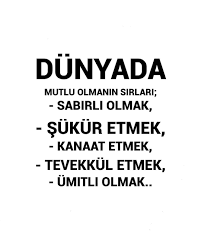 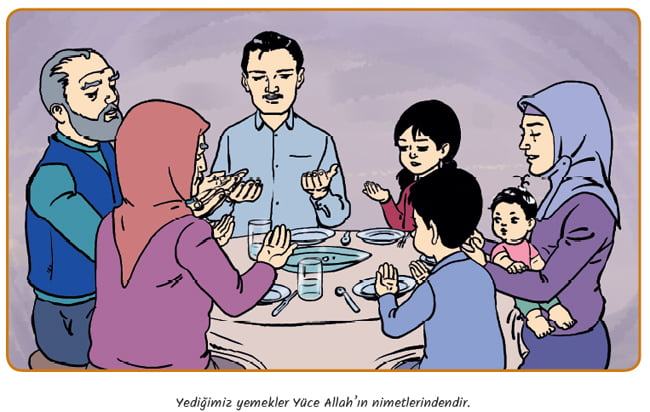 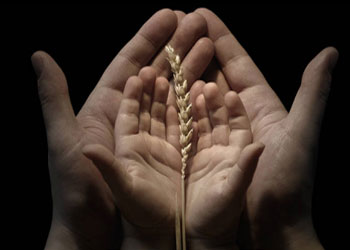 